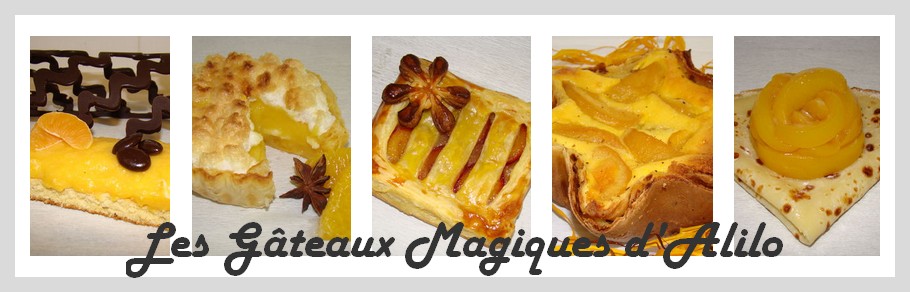 Tarte Caramélisée à l’Ananas et Spéculoos Recette :- pâte brisée faite maison (dans votre MAP, mettre 200g de farine, 80g de beurre, 60g d'eau froide et 2 sachets de sucre vanillé ... programme pâte seule)- 1 grosse boite d'ananas au sirop- 20g de beurre- 40g de sucre en poudre- 20cl de crème fleurette à 30%- 40g de poudre de noisettes- 5 spéculoosPréparation :Faire caraméliser les ananas en tranches avec le beurre et le sucreRetirer la poêle du feu et ajouter la crèmeMélangerEtaler la pâte brisée dans un moule, foncer les bordsPiquer le fond à l'aide d'une fourchetteVerser uniformément la poudre de noisettes sur la pâtePlacer les tranches d'ananas dans le moule et verser la crème par dessusEmiétter dans votre main les spéculoosCuire à four préchauffé à 180° pendant 30 minLaisser refroidir avant de déguster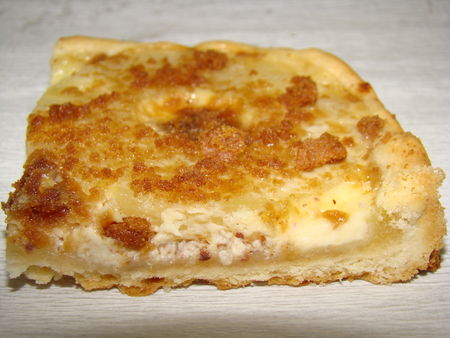 